Contractor Application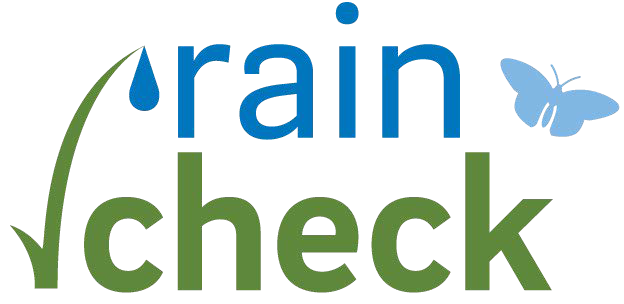 All Rain Check applicants are required to complete sections A through D and H. Contractors applying to install Rain Barrels or Downspout Planters, complete section E;to install Rain Gardens, complete section F; to install Permeable Pavers, complete section G.Section A:Contact InformationCompany Name	 	Company Owner	 	Project Manager	 	Address	 	City	 	State 	ZIP  	Office Phone	 	Cell   	Email Address(es)	 	Section B:Work ExperienceWhich of the following types of work do you perform?Landscape design/build	Landscape maintenance	Masonry/Hardscaping Home Renovation	Carpentry		PlumbingConsulting/Design	Other:    	Please describe your business (the nature of the work you do, etc.)The Rain Check Program is funded by Philadelphia Water and managed by the Pennsylvania Horticultural Society.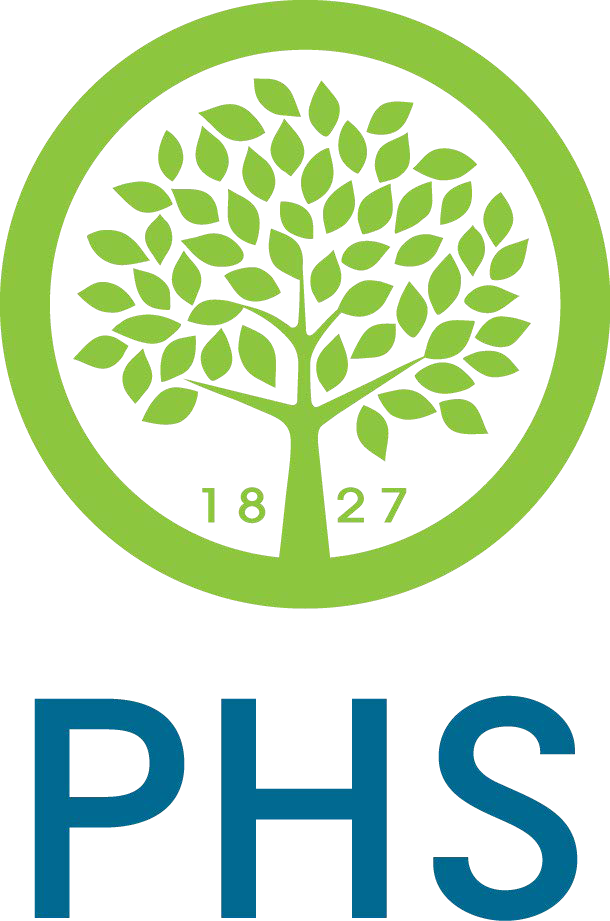 Do you have any previous experience, education, and/or training in stormwater management? If yes, please explain:Describe your interest in engaging residents about stormwater issues in Philadelphia:Section C:Company InformationIs your company a minority-, disadvantaged-, or woman-owned business?WBE	MBE	DBE	NoIs your company certified as such?Are you registered with the Philadelphia OEO?Yes	NoYes	No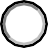 Average size of job (approximate, in dollars): $ 	Average number of jobs performed per week (approximate):  	Completion date of last job:   	In what year was your company founded?    	How many people are currently employed by your company? Full-time: 	Part-time: 	What, if any, languages do you or your lead staff speak fluently?  	Indicate the vehicles and equipment your company owns:Work vehicles (pickups, vans, other trucks):  		 Other vehicles:  	Indicate any other equipment	Mechanical Excavation EquipmentMechanical Compaction EquipmentOther equipment:  	My company is able and willing to travel to all neighborhoods in Philadelphia YesNo, please elaborate  	Is your company or organization currently indebted to the City of Philadelphia for any delinquent taxes?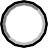 Is your company or organization on a government debarment list?Yes	NoYes	No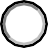 Because Rain Check work is within the City of Philadelphia, the following licenses are also required. Please indicate if you have these licenses:City of Philadelphia Commercial Activity LicensePA Home Improvement Contractor RegistrationYes	NoYes	NoPlease list active certifications held by your company/employees (ex. BPI, ICPI, etc.).Describe your typical hiring process for employees (preferred qualifications, background checks, etc.)What else about your hiring practices would you like to share (focus on veterans, ex-offenders, displaced workers, etc.)Do you offer warranties on any of your work? If so, please provide details.How did you learn about the contract opportunity with the Rain Check Program?Section E:Rain Barrel and Downspout Planter Installer ApplicationRain Barrel and Downspout Planter installers are expected to have plumbing and carpentry, or other relevant experience. Please speak to your qualifications in these areas:PhotosPlease send 2-4 photos of these projects to raincheck@pennhort.org. Feel free to also include additional photos from your portfolio.Section F:Rain Garden Contractor ApplicationRain Garden contractors are expected to have experience with the design and installation ofrain gardens, including downspout conveyance. Please speak to your qualifications in these areas:Do you have experience installing/repairing downspouts and gutters?	Yes	NoDo you offer warranties on your Rain Garden work? If so, please provide detailsRecent Rain Garden InstallationsPlease provide a list of 3-5 rain garden projects that you are most proud of. Please include contact information for at least three that we can contact as references.PhotosPlease send 2-4 photos of these projects to raincheck@pennhort.org. Feel free to also include additional photos from your portfolio.Section G: Permeable Pavers Contractor ApplicationPermeable paver contractors are expected to have experience with the design and installation of paver projects, or other relevant hardscaping work. Please speak to your qualifications in these areas:Does your company have experience installing permeable pavers?Yes	NoAre you or any of your employees ICPI Certified?Have you or any of your employees attended a permeable paver training?Yes	NoYes	No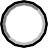 If so, please list the sponsoring organization, date & locationIs your company certified by ICPI?	Yes	No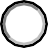 Is your company an Authorized Contractor for any permeable paver manufacturers? If so, please detail which manufacturers.Do you offer warranties on your paver work? If so, please provide details.Section G: (continued)Permeable Pavers Contractor ApplicationRecent Paver InstallationsPlease provide a list of 3-5 paver projects that you are most proud of. Please include contact information for at least three that we can contact as references.PhotosPlease send 2-4 photos of these projects to raincheck@pennhort.org. Feel free to also include additional photos from your portfolio.Section H:Signed:	 	Print Name:	 	Title:	 	Date:	 	Please email or mail your completed Contractor Application to the attention of Rosemary Howard at:Pennsylvania Horticultural Society, 5th Floor100 N 20th StPhiladelphia, PA 19103Phone – (215) 98808767Email address: rhoward@pennhort.orgSection D: Licenses and CertificationsDo you carry general liability insurance?□ Yes□ NoDo you carry workers’ compensation insurance?□ Yes□ NoDo you carry commercial auto insurance?□ Yes□ NoCertificationNames of employees who hold this certificationDo you have experience installing/repairing downspouts and gutters?□ Yes□ NoDo you have previous experience with cutting cast iron pipes?□ Yes□ NoAre you capable and willing to cut an above-ground cast iron pipe?□ Yes□ NoJob ReferencesPlease list three past customers that we can contact as references.NamePhone numberDescription of jobDateSizeCity/Town, StateDescription/CommentsContact info for references (please include for three of thefollowing projects)DateSize (sq. ft.)City/Town, StateDescription/CommentsContact info for references (please include for three of thefollowing projects)